Р О С С И Й С К А Я   Ф Е Д Е Р А Ц И Я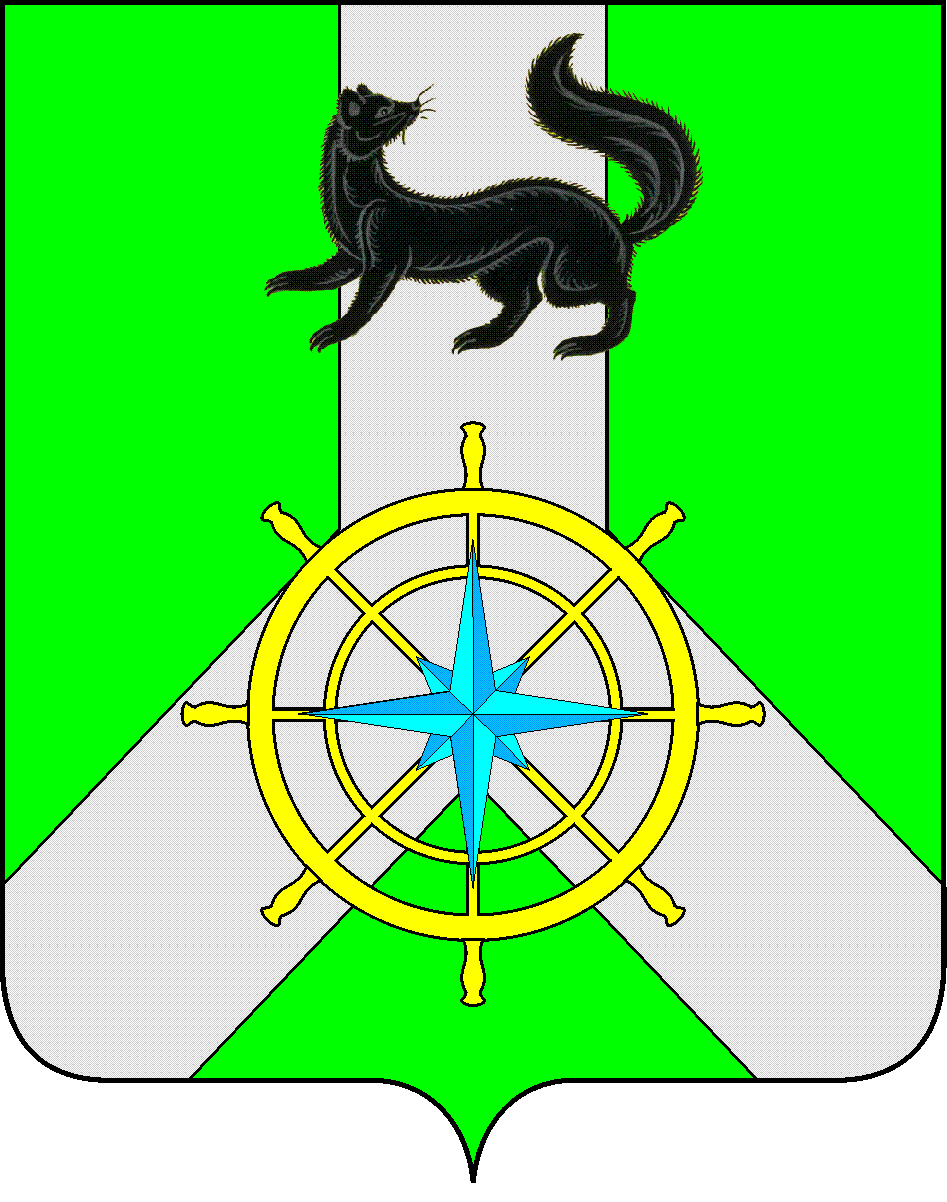 И Р К У Т С К А Я   О Б Л А С Т ЬК И Р Е Н С К И Й   М У Н И Ц И П А Л Ь Н Ы Й   Р А Й О НА Д М И Н И С Т Р А Ц И Я П О С Т А Н О В Л Е Н И ЕОб изменении существенных условий контрактаВ соответствии с частью 65.1 статьи 112 Федерального закона от 05.04.2013 г. № 44-ФЗ «О контрактной системе в сфере закупок товаров, работ, услуг для обеспечения государственных и муниципальных нужд», руководствуясь Федеральным законом от 06.10.2003 г. № 131-ФЗ «Об общих принципах организации местного самоуправления в РФ», статьями 39, 55 Устава муниципального образования Киренский район, администрация Киренского муниципального районапостановляЕТ:1. Принять решение об изменении существенных условий муниципального контракта от 17.07.2023 № 1-ЭА/23 на выполнение работ по устройству теневых навесов на прогулочных участках (далее – Муниципальный контракт), заключенного между Муниципальным казенным дошкольным образовательным учреждением «Детский сад № 12 г. Киренска» и ООО «Альянс» (ИКЗ № 233383100299738180100100220014329244) по соглашению сторон, в части продления срока выполнения работ до 18 сентября 2023 года.2. Муниципальному казенному дошкольному образовательному учреждению «Детский сад № 12 г. Киренска» заключить с Обществом с ограниченной ответственностью «Альянс» дополнительное соглашение к муниципальному контракту от 17.07.2023 № 1-ЭА/23 о внесении изменений в существенные условия муниципального контракта.	3.    Настоящее постановление вступает в силу со дня подписания и подлежит размещению на официальном сайте администрации Киренского муниципального района kirenskraion.mo38.ru.    И.о. главы администрации                                                                              Е.А. ЧудиноваСОГЛАСОВАНО:Начальник правового отдела администрации Киренского муниципального района                                                                  И.С. Чернина               Начальник Управления образования                                                                                       администрации Киренского муниципальногорайона                                                                                                                    О.П. Звягинцеваот 18 августа 2023 г.№ 473г. Киренск